WHAT TO DO NEXT?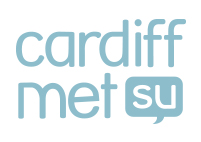 Full Name:Name to Appear on Ballot: Position Applying For:Students’ Union President              Students’ Union Vice President      Student ID Number:E-Mail Address:Telephone Number:Signature:Seconded ByFull Name: Student ID Number:Signature:SUBMIT YOUR FORMPLAN YOUR CAMPAIGNCANDIDATE BRIEFINGSubmit your nomination form at the SU office in Llandaff or Cyncoed by noon on February the 27th, 2018.Next step is to complete your manifesto and your publishing material for approval at the Candidates’ Briefing meeting.Here we will brief you on the process, the rules and answer any questions. Failure to attend may result in your withdrawal from the election.